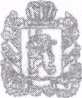 РОССИЙСКАЯ ФЕДЕРАЦИЯКРАСНОЯРСКИЙ КРАЙСАЯНСКИЙ РАЙОНСРЕДНЕАГИНСКИЙ СЕЛЬСКИЙ СОВЕТ ДЕПУТАТОВРЕШЕНИЕ 02.09.2019 г                                         с. Средняя Агинка                  № 104                 О рассмотрении письмаРассмотрев письмо заместителя руководителя Администрации Губернатора  Красноярского края А.Л., Игнатенко от 12.07.2019 № 18-08325 «О неисполнении депутатом антикоррупционной обязанности», учитывая объяснения депутата Шевчук П.В., о невозможности предоставления сведений о доходах своей супруги,  руководствуясь ст.  24,28 Устава муниципального образования  Среднеагинский сельсовет, Среднеагинский  сельский Совет депутатов  РЕШИЛ:Считать что депутат Шевчук П.В., не предоставил сведения о доходах в отношении своей супруги по уважительной причине.Решение вступает в силу со дня подписания и подлежит размещению на странице Среднеагинского сельсовета официального сайта администрации Саянского района www/ adm-sayany.ru в информационно-телекоммуникационной сети Интернет.Глава Среднеагинского сельсовета                                     Председатель СреднеагинскогоСельского Совета депутатов                                               Р.Ф.Наузников